ORGANIZADOR GRÁFICO DE UNIDAD DIDÁCTICA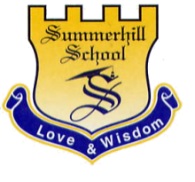 Asignatura: Lengua Castellana	              	                        Unidad Nº: 2                                                 Grado: PRIMEROFecha: Abril  13 de 2021                                                                  Profesor: ANGIE MARIN- ZULLY PRECIADOTÍTULO Hilos ConductoresTópico GenerativoMetas de comprensiónRealizará la clasificación de palabras en sílabas y las  separará correctamente según su extensión.Reconocerá la raíz de las palabras, conjugándolas con su familia para organizarlas debidamente, incluyendo aumentativos y diminutivos.Conocerá  la estructura de poemas, retahílas, caligramas y canciones, como muestra del género lírico, en la cual  se expresan sentimientos y emociones.Creará historietas teniendo en cuenta sus elementos y estructura, para transmitir un mensaje, idea o pensamiento. DESEMPEÑOS DE COMPRENSIÓN TIEMPOVALORACIÓN CONTINUA VALORACIÓN CONTINUA ACCIONES REFLEXIONADASFORMASCRITERIOS DEL ÁREAETAPA EXPLORA-TORIAConocer sílabas de las palabras.Identificar la raíz de las palabras.Aprender la estructura del género lírico (poemas, caligramas, retahílas, canciones).Distinguir la estructura de la historieta.Reconocer el diccionario como herramienta de apoyo en la escritura correcta de palabras y conocimiento de significados.(Uso nivel literal, inferencial y crítico en comprensión de lectura)2 SEMANASMostrando palabras separadas en sílabas.Observando ejemplos con raíces de palabras.Viendo y escuchando expresiones del género lírico en videos.Mostrando historietas con sus partes y elementos.Mirando un diccionario y buscando palabras.Videos motivadores:Clasificación silábica de palabrashttps://www.youtube.com/watch?v=m2-i8Hce5oQhttps://www.youtube.com/watch?v=WG95OdeIeFE Familia de palabrashttps://www.youtube.com/watch?v=HrebNoGWQ-Qhttps://www.youtube.com/watch?v=1kWVdWSiEHE&t=20s El género líricohttps://www.youtube.com/watch?v=SMDuyGg7ieshttps://www.youtube.com/watch?v=qmY2ExFo5ZQ La historietahttps://www.youtube.com/watch?v=eKnQOsfHeDUProyecto de síntesis Avance 1:Los estudiantes crearán y escribirán con colores el título para el poema (caligrama) que se encuentra en la guía, este hará referencia a un elefante.  Comprensión e interpretación de textos. Medios de comunicación y otros sistemas simbólicos.ETAPAGUIADASeparar y clasificar palabras correctamente, de acuerdo con el número de sílabas.Identificar la raíz de las palabras y su respectiva familia.Diferenciar las estructuras para  la correcta producción de poemas, caligramas y retahílas.Conocer las partes y elementos que tiene la historieta.(Uso nivel literal, inferencial y crítico en comprensión de lectura)4 SEMANASSeparando y clasificando palabras.Resaltando con colores la raíz y familia de las palabras.Escribiendo escritos de poemas, caligramas y retahílas.Creando historias teniendo en cuenta la composición de la historieta. Proyecto de síntesis Avance 2:PlanearLa escritura del poema, verificando las rimas y estructura del poema dibujado (caligrama) alrededor del croquis del elefante.  Producción oral y escrita. Literatura.Ética de la comunicación.PROYECTO DE SÍNTESIS RIMANDO, RIMANDO, MI POEMA VOY CREANDOLos estudiantes realizarán una producción escrita en la guía teniendo en cuenta los elementos y estructura de un poema y un caligrama, haciendo uso correcto de los conceptos brindados en las clases, así mismo deberán basarse en sus sentimientos y emociones lo cual les permitirá crear su expresión lírica. 2 SEMANASEscribiendo sentimientos y emociones, ideas y pensamientos sobre un animalito (elefante) teniendo en cuenta la estructura y elementos del poema como lo son las rimas y realizando de manera correcta un caligrama al escribir  alrededor de la imagen.  Producción oral y escrita. Medios de comunicación y otros sistemas simbólicos.